Name:   _________________________			Date: ___________		Block: _________Unit 1 IB GRASP writing assessment.IB statement of inquiry for this unit:“Beliefs, values, and ethics influence people’s behavior and affect the formation of cultural identify”Directions: You will create a total of nine journal entries to demonstrate your understanding of the development and characteristics of each of the three colonial regions (New England, Middle, Southern).  Read the GRASP chart below to understand what you are being asked to produce.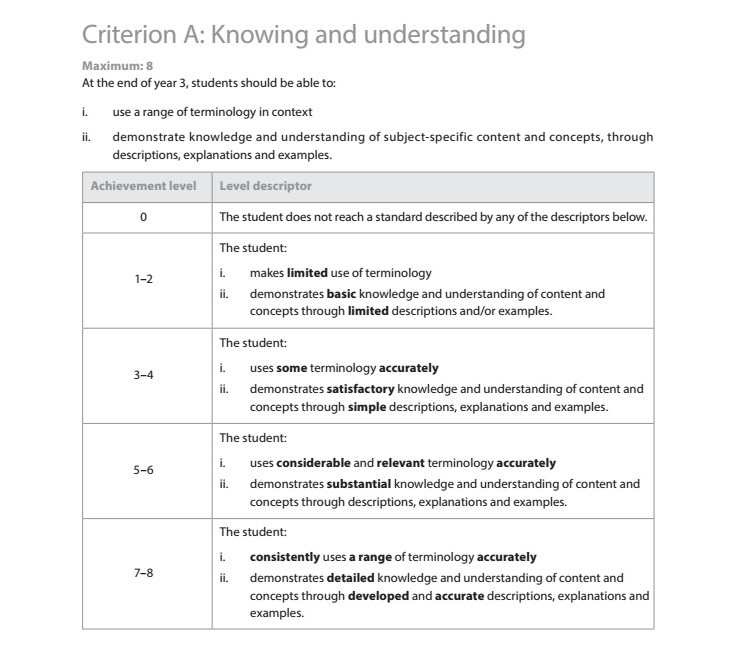 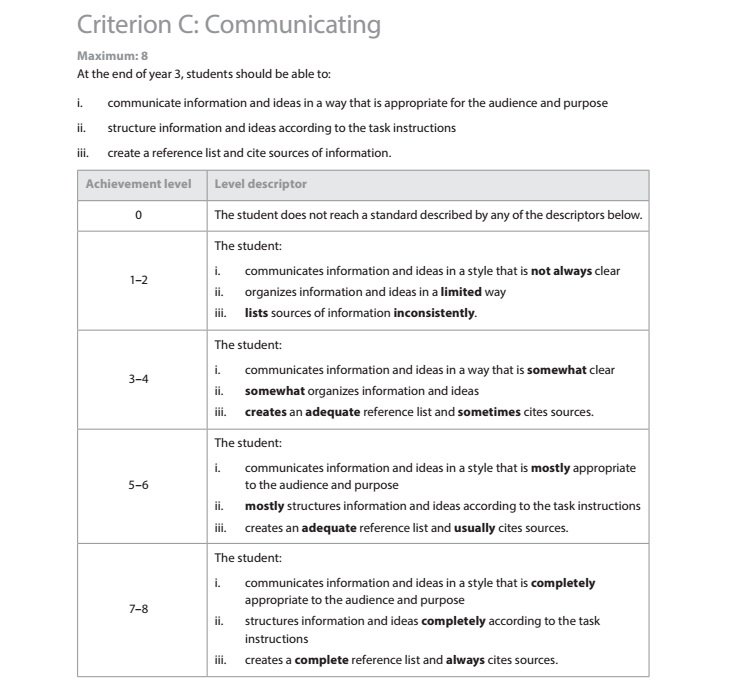 Colonist 1 (Southern colony)Colonist 2 (middle colony)Colonist 3 (New England Colony)JOURNAL ENTRY 1Geography and ClimateJOURNAL ENTRY 4Geography and ClimateJOURNAL ENTRY 7Geography and ClimateJOURNAL ENTRY 2Economy (including resources)JOURNAL ENTRY 5Economy (including resources)JOURNAL ENTRY 8Economy (including resources)JOURNAL ENTRY 3Culture (including religious values, education, and heritage)JOURNAL ENTRY 6Culture (including religious values, education, and heritage)JOURNAL ENTRY 9Culture (including religious values, education, and heritage)